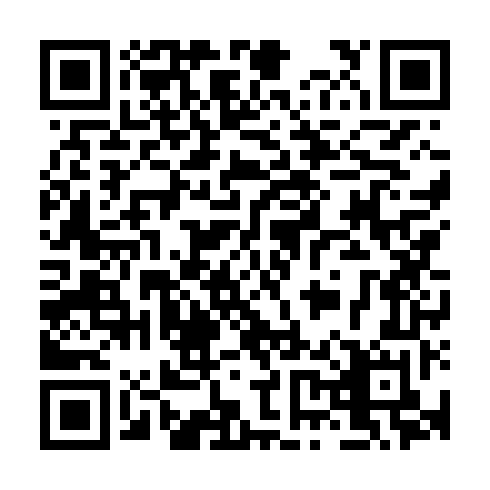 Ramadan times for Bonghwa County, South KoreaMon 11 Mar 2024 - Wed 10 Apr 2024High Latitude Method: NonePrayer Calculation Method: Muslim World LeagueAsar Calculation Method: ShafiPrayer times provided by https://www.salahtimes.comDateDayFajrSuhurSunriseDhuhrAsrIftarMaghribIsha11Mon5:165:166:4212:353:556:296:297:5012Tue5:145:146:4012:353:566:306:307:5113Wed5:135:136:3912:353:566:316:317:5214Thu5:115:116:3812:343:576:326:327:5315Fri5:105:106:3612:343:576:326:327:5416Sat5:085:086:3512:343:586:336:337:5517Sun5:075:076:3312:333:586:346:347:5618Mon5:055:056:3212:333:586:356:357:5719Tue5:045:046:3012:333:596:366:367:5820Wed5:025:026:2912:333:596:376:377:5921Thu5:015:016:2712:324:006:386:388:0022Fri4:594:596:2612:324:006:396:398:0123Sat4:574:576:2412:324:006:406:408:0224Sun4:564:566:2312:314:016:416:418:0325Mon4:544:546:2112:314:016:416:418:0426Tue4:524:526:2012:314:016:426:428:0527Wed4:514:516:1812:304:026:436:438:0628Thu4:494:496:1712:304:026:446:448:0729Fri4:484:486:1512:304:026:456:458:0830Sat4:464:466:1412:304:036:466:468:0931Sun4:444:446:1212:294:036:476:478:101Mon4:434:436:1112:294:036:486:488:112Tue4:414:416:1012:294:036:486:488:123Wed4:394:396:0812:284:046:496:498:134Thu4:384:386:0712:284:046:506:508:145Fri4:364:366:0512:284:046:516:518:156Sat4:344:346:0412:284:046:526:528:167Sun4:334:336:0212:274:056:536:538:178Mon4:314:316:0112:274:056:546:548:189Tue4:294:295:5912:274:056:556:558:1910Wed4:284:285:5812:264:056:556:558:20